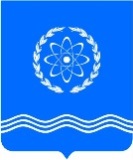 				ОБНИНСКОЕ  ГОРОДСКОЕ  СОБРАНИЕГОРОДСКОГО ОКРУГА «ГОРОД ОБНИНСК»П Р О Т О К О Л  № 30г. Обнинск 									от 23 мая 2017 годаПредседательствующий: Викулин В.В. –   Глава городского самоуправления,							Председатель городского СобранияПрисутствовали депутаты городского Собрания:Наволокин В.В. –  заместитель Председателя городского СобранияОтсутствовали депутаты городского Собрания:Анциферов Р.Г., Гуров З.Р., Журавлев М.В., Пикалов В.С., Самбуров Д.А., Сошников М.А., Фрай Ю.В., Шатухин А.Е.Приглашены: Шапша В.В. – глава Администрации города;Ананьев Г.Е. – заместитель главы Администрации по экономическому развитию Администрации города;Стрельцов Д.С. – заместитель главы Администрации по вопросам городского хозяйства;Коновалова Л.И. – начальник Управления финансов Администрации города;Короткова В.И. – начальник Управления имущественных и земельных отношений Администрации города;Помещикова С.А. – начальник правового Управления Администрации города;Лазаренко А.М. – заместитель начальника правового Управления Администрации города;Шаванова Т.В. – заместитель начальника Управления финансов Администрации города;Вичканов Р.А. – начальник отдела арендных отношений Администрации города;Максимова Г.К. – начальник отдела тарифной политики Администрации города;Москалев А.В. – председатель комитета по организационной работе и взаимодействию с государственными и общественными организациями Администрации города;Артемьев Г.Ю. – председатель Контрольно-счетной палаты;Иванова Е.В. – заместитель председателя Контрольно-счетной палаты;Чумак Д.Ю. – прокурор города.Представители средств массовой информации.ПроектПОВЕСТКА ДНЯ:Об утверждении отчета об исполнении бюджета города Обнинска за 2016 год        Коновалова Л.И. – начальник Управления финансов  Администрации города         Артемьев Г.Ю. – председатель Контрольно-счетной палаты МО «Город Обнинск»        Пахоменко  К.В. –  председатель комитета по бюджету, финансам и  налогамО внесении изменений в решение Обнинского городского Собрания от 13.12.2016  № 01-23 «О бюджете города Обнинска на 2017 год и плановый период  2018 и 2019 годов» (в редакции решения городского Собрания от 28.03.2017 № 02-28)        Коновалова Л.И. – начальник Управления финансов  Администрации города          Артемьев Г.Ю. – председатель Контрольно-счетной палаты МО «Город Обнинск»         Пахоменко  К.В. –  председатель комитета по бюджету, финансам и  налогамОб утверждении методики определения размеров арендной платы за пользование муниципальными нежилыми помещениями и движимым имуществом        Березнер Л.А.  – председатель комитета по экономической политике         Ананьев Г.Е. – заместитель главы Администрации города по экономическому развитиюО согласовании проекта постановления Губернатора Калужской области «О внесении изменений в постановление Губернатора Калужской области от 30.11.2016 №503 «Об установлении предельных (максимальных) индексов изменения размера вносимой гражданами платы за коммунальные услуги в муниципальных образованиях Калужской области на период с 1 января 2017 года по 2018 год»        Анциферов Р.Г. – председатель комитета по жилищно-коммунальным  услугамОб утверждении промежуточного ликвидационного баланса и ликвидационного баланса юридического лица – Избирательной комиссии муниципального образования «Город Обнинск»                         Нарусов М. А. – председатель комитета по законодательству и местному  самоуправлению         Лазаренко А.М. – заместитель начальника правового управления Администрации городаРазное:ВИКУЛИН В.В. открыл заседание городского Собрания и поприветствовал всех присутствующих. Предложил принять повестку дня за основу. Поставил это предложение на голосование.ГОЛОСОВАЛИ: «за» - 21, «против» - 0, «воздержались» - 0.ВИКУЛИН В.В. спросил, есть ли дополнения  и предложения в повестку дня. Предложений от депутатов не поступило. Предложил проголосовать за повестку дня в целом.ГОЛОСОВАЛИ: «за» - 21, «против» - 0, «воздержались» - 0.1.СЛУШАЛИ: КОНОВАЛОВУ Л.И. по первому вопросу повестки заседания городского Собрания «Об утверждении отчета об исполнении бюджета города Обнинска за 2016 год».КОНОВАЛОВА Л.И. доложила, что за 2016 год в бюджет города Обнинска поступило доходов в сумме 3 млрд. 304 млн. рублей, что на 2,1 % выше поступлений 2015 года. Исполнение уточненного прогноза по доходам за 2016 год составило 98,7 %.		Налоговых и неналоговых доходов в общей сумме доходов бюджета города за 2016 год составили 53,4%.Налоговые доходы поступили в объеме 1 361 млн. рублей – почти на уровне 2015 года.Неналоговые доходы за 2016 год составили 403 млн. рублей. По сравнению с 2015 годом они сократились на 20,2 %. На снижение неналоговых доходов повлияло уменьшение поступлений от продажи муниципального имущества и земельных участков, а также снижение поступлений от штрафов, санкций и возмещения ущерба.Добавила, что увеличилась доля безвозмездных поступлений - они составили 1 540 млн. рублей.		Пояснила, что основную долю налоговых и неналоговых доходов составляют: налог на доходы физических лиц, налоги на совокупный доход, земельный налог, доходы от использования имущества и  доходы от продажи имущества.Сообщила, что расходы бюджета города за 2016 год исполнены в сумме 3 359 млн. рублей или 96,6 % к уточненному плану и 95,9 % к уровню прошлого года. Бюджет города был исполнен в программном формате – в разрезе мероприятий муниципальных программ и непрограммных направлений деятельности. Общий объем программных расходов бюджета города составил 2 912 млн. рублей или 86,7 % общего объема расходов бюджета.Капитальные расходы, включая ремонтные работы, сложились в 2016 году в объеме 280 млн. рублей или 8,3 % от общего объема расходов. А это:- завершение строительства детского сада в мкр. № 38;- строительство хозфекального коллектора;- строительство улицы в жилой застройке микрорайона «Солнечная долина»;- ремонт дорог и внутридворовых территорий;- ремонт и реконструкция сетей коммунального хозяйства;- расширение и реконструкция очистных сооружений;- ремонтные работы и приобретение основных средств в муниципальных учреждениях.Добавила, что бюджет города в 2016 году сохранил социальную направленность. Расходы на финансирование социальной сферы исполнены в сумме 2 млрд. 289 млн. рублей, или 68,1 % от общего объема расходов. Расходы на образование составили  1 млрд. 439 млн. рублей, социальную  политику  –  647 млн. рублей,  культуру и  кинематографию  –  171 млн. рублей,  физическую культуру и спорт –  32,5 млн. рублей.В 2016 году из бюджета города предоставлено субсидий на выполнение муниципальных заданий бюджетным и автономным учреждениям в  объеме  1 млрд. 451 млн. рублей, или 43,2 % от общего объема расходов бюджета, субсидий на иные цели – 95 млн. рублей (2,8 % от общего объема расходов).Отметила, что положительными итогами исполнения бюджета являлись своевременная выплата заработной платы, включая муниципальные надбавки, а также всех социальных выплат.Также своевременно проведены расчеты по оплате коммунальных услуг, город в 2016 году не имеет задолженности по газу и электроэнергии.На жилищно-коммунальное хозяйство и дорожное хозяйство израсходовано 678 млн. рублей, удельный вес этих расходов составил 20,2 %.На строительство, ремонт дорог и внутридворовых территорий израсходовано 131,2 млн. рублей. Расходы на содержание и техническое оснащение  улично-дорожной сети составили 179 млн. рублей.Большой объем работы по благоустройству выполнен в связи с празднованием 60-летия Дня города.Сообщила, что дефицит бюджета города составил 55 млн. рублей, это в 4,5 раза меньше, чем в 2015 году.Источниками финансирования дефицита бюджета города в 2016 году явились кредиты коммерческих банков в объеме 50 млн. рублей, средства от продажи акций в сумме 136 тыс. рублей и снижение остатков на счете местного бюджета – 5,129  млн. рублей.Объем муниципального долга на 01.01.2017 составил 534,5 млн. рублей. При этом предельный объем муниципального долга в соответствии с бюджетным законодательством – 1764 млн. рублей.Администрация города просит утвердить данный отчет об исполнении бюджета города Обнинска за 2016 год.ВИКУЛИН В.В. спросил, есть ли вопросы. Вопросов не поступило. ВИКУЛИН В.В. предоставил слово Артемьеву Г.Ю. – председателю Контрольно-счетной палаты города Обнинска.АРТЕМЬЕВ Г.Ю. доложил, что Контрольно-счетная палата провела проверку отчета об исполнении бюджета города Обнинска за 2016 год. Перечень и содержание документов, представленных в материалах к отчету о бюджете, соответствуют требованиям статьи 13 Положения о бюджетном процессе и предоставлены с соблюдением установленного срока.В соответствии со статьей 264.4 Бюджетного кодекса Российской Федерации, статьей 13 Положения о бюджетном процессе, Контрольно-счетная палата подготовила заключение на отчет об исполнении бюджета города за 2016 год с учетом данных внешней проверки годовой бюджетной отчетности главных распорядителей бюджетных средств, главных администраторов доходов бюджета, главных администраторов источников финансирования дефицита бюджета.Пояснил, что целью внешней проверки годовой бюджетной отчетности главных администраторов бюджетных средств является проверка соблюдения единого порядка составления и представления бюджетной отчетности, в том числе проверка правильности отражения и достоверность показателей бюджетной отчетности.В соответствии со ст. 13 Положения о бюджетном процессе, в срок до 01 апреля текущего года, бюджетная отчетность была направлена в Контрольно-счетную палату муниципального образования «Город Обнинск» всеми главными администраторами бюджетных средств города Обнинска:- Администрацией (исполнительно-распорядительным органом) городского округа «Город Обнинск»;- Управлением финансов Администрации города Обнинска;- Управлением культуры и молодежной политики Администрации города Обнинска; - Управлением социальной защиты населения Администрации города Обнинска;- Управлением общего образования Администрации города;- Обнинским городским Собранием городского округа «Город Обнинск;- Контрольно-счетной палатой города Обнинска.Добавил, что в данном заключении Контрольно-счетной палаты представлен анализ:- показателей исполнения бюджета  и исполнения его доходной части по налоговым и неналоговым доходам;- расходной части бюджета города по ведомственной структуре главных распорядителей бюджетных средств;- исполнения бюджета города в части поступления и расходования средств субвенций, а также в части использования бюджетных инвестиций в объемах капитального строительства, которое находится в собственности муниципального образования «Город Обнинск».По итогам экспертизы, Контрольно-счетная палата предлагает учесть настоящее заключение при рассмотрении и утверждении данного отчета об исполнении бюджета города Обнинска за 2016 год.ВИКУЛИН В.В. спросил, есть ли вопросы. Вопросов не поступило.ВИКУЛИН В.В. предоставил слово Пахоменко К.В. – председателю комитета по бюджету, финансам и налогам.ПАХОМЕНКО К.В. доложил, что данный отчет об исполнении бюджета города Обнинска за 2016 год поступил в городское Собрание в сроки и в соответствии с Положением «О бюджетном процессе в городе Обнинске». Контрольно-счетной палатой была проведена внешняя проверка годового отчета об исполнении бюджета города за 2016 год и подготовлено заключение, которое было рассмотрено на всех профильных комитетах городского Собрания.Комитеты городского Собрания рекомендовали к принятию на городском Собрании данный отчет об исполнении бюджета города за 2016 год.Добавил, что комитет по бюджету, финансам и налогам также подготовил сводное заключение на годовой отчет об исполнении бюджета города за 2016 год, в котором рекомендует Администрации города продолжить работу по взысканию задолженности по арендной плате за земельные участки, за пользование муниципальными нежилыми помещениями и по земельному налогу, а также учесть замечания Контрольно-счетной палаты при исполнении бюджета города в 2017 году.Комитет по бюджету, финансам и налогам рекомендует принять годовой отчет об исполнении бюджета города за 2016 год.ВИКУЛИН В.В. спросил, есть ли вопросы. Вопросов не поступило. Поставил проект решения на голосование.ГОЛОСОВАЛИ: «за» - 21, «против» - 0, «воздержались» - 0.Решение № 01-30 принято и прилагается.2.СЛУШАЛИ: КОНОВАЛОВУ Л.И. по второму вопросу повестки заседания городского Собрания «О внесении изменений в решение Обнинского городского Собрания от 13.12.2016  № 01-23 «О бюджете города Обнинска на 2017 год и плановый период  2018 и 2019 годов» (в редакции решения городского Собрания от 28.03.2017 № 02-28)».КОНОВАЛОВА Л.И. доложила, что в целом доходы бюджета города на 2017 год увеличатся на сумму 57 142 660  рублей и составят в уточненном бюджете 3 234 415 422,31  рублей.Налоговые доходы в целом вырастут на 10 000 000 рублей.Также увеличение по налогу на прибыль на 1 000 000 рублей – за счет увеличения налогооблагаемой базы по перерасчетам по фактической прибыли за 2016 год.Сообщила, что изменения по налогам на совокупный доход связаны с уточнением субъектами малого и  среднего предпринимательства режимов налогообложения:- налог, взимаемый в связи с применением упрощенной системы налогообложения увеличивается на сумму 23 000 000 рулей;- налог, взимаемый в связи с применением патентной системы налогообложения увеличивается на сумму 4 000 000 рублей;- единый налог на вмененный доход для отдельных видов деятельности уменьшается на 18 000 000 рублей. Неналоговые доходы увеличатся на 390 000  руб. – это поступления по платным ритуальным услугам, предоставляемым муниципальным казенным учреждением «Бюро ритуальных услуг».Добавила, что изменения межбюджетных трансфертов, которые поступают из областного и федерального бюджетов, увеличатся на общую сумму 878 660 рублей.Также предусматривается увеличение поступлений прочих безвозмездных поступлений на сумму 45 916 805,04 руб.Отметила, что возвращены в бюджет города остатки субсидии 2016 года на иные цели в сумме 1 500 рублей по МБОУ ДО СДЮСШОР по волейболу им. А. Савина (не выполнены в полном объеме условия договора на установку баннера).Кроме того, возвращены остатки субсидий, субвенций и иных межбюджетных трансфертов, имеющих целевое назначение, прошлых лет в сумме  44 305,04 рублей.КОНОВАЛОВА Л.И. сообщила, что расходы бюджета города на 2017 год увеличатся на сумму 57 142 660 рублей и составят в уточненном бюджете  3 417 682 619,70  рублей.За счет изменений поступивших ассигнований по межбюджетным трансфертам увеличатся расходы на осуществление ежегодной денежной выплаты лицам, награжденным нагрудным знаком «Почетный донор России» и компенсация отдельным категориям граждан оплаты взноса на капитальный ремонт общего имущества в многоквартирном доме. Добавила, что увеличения расходов происходят по следующим расходным обязательствам:- приобретение ритуальных товаров и запчастей для автомобиля муниципального казенного учреждения «Бюро ритуальных услуг» на сумму 390 000 рублей;- ремонт дорог на сумму 35 000 000 рублей;- строительство 2-го этапа улицы в жилой застройке зоны II строящегося микрорайона «Солнечная долина» на сумму 17 000 000 рублей;- разработка проектно-сметной документации реконструкции ул. Лесная в г. Обнинске на сумму 3 000 000 рублей;- по муниципальному бюджетному учреждению «Городской дворец культуры» на оплату командировочных расходов и ремонт системы холодного водоснабжения на сумму 474 000 рублей;- ремонтные работы в школе № 12 на сумму 400 000 рублей.Отметила, что дефицит бюджета города на 2017 год не изменяется. Изменения в параметры бюджета на 2018 и 2019 годы не вносятся.ВИКУЛИН В.В. спросил, есть ли вопросы.Вопросов не поступило. ВИКУЛИН В.В. предоставил слово Артемьеву Г.Ю. – председателю Контрольно-счетной палаты города Обнинска.АРТЕМЬЕВ Г.Ю. доложил, что Контрольно-счетная палата проанализировала основные характеристики бюджета города, а это статьи доходов, расходов и дефицита бюджета города на 2017 год. Также проанализировала изменения расходов бюджета города на 2017 год по целевым статьям (муниципальным программам и непрограммным направлениям деятельности) классификации расходов бюджетов, предусмотренных проектом решения. Данные анализа приведены в приложении к заключению Контрольно-счетной палаты.Добавил, что материалы предоставлены в соответствии с требованиями Положения «О бюджетном процессе в городе Обнинске».Контрольно-счетная палата предлагает учесть настоящее заключение при рассмотрении и утверждении проекта решения «О внесении изменений в решение Обнинского городского Собрания от 13.12.2016  № 01-23 «О бюджете города Обнинска на 2017 год и плановый период  2018 и 2019 годов».ВИКУЛИН В.В. спросил, есть ли вопросы. Вопросов не поступило.ВИКУЛИН В.В. предоставил слово Пахоменко К.В. – председателю комитета по бюджету, финансам и налогам.ПАХОМЕНКО К.В. доложил, что данный проект решения рассмотрен на совместном заседании комитета по бюджету, финансам и налогам и комитета по экономической политике. Депутаты единогласно рекомендуют данный проект решения к принятию на городском Собрании.ВИКУЛИН В.В. спросил, есть ли вопросы. Вопросов не поступило. Поставил проект решения на голосование.ГОЛОСОВАЛИ: «за» - 21, «против» - 0, «воздержались» - 0.Решение № 02-30 принято и прилагается.3.СЛУШАЛИ: БЕРЕЗНЕРА Л.А. по третьему вопросу повестки заседания городского Собрания «Об утверждении методики определения размеров арендной платы за пользование муниципальными нежилыми помещениями и движимым имуществом».БЕРЕЗНЕР Л.А. доложил, что в данном проекте решения имеется пункты, где предлагается:	- утвердить Методику определения размеров арендной платы за пользование муниципальными нежилыми помещениями и движимым имуществом;	- признать утратившим силу решение Обнинского городского Собрания от 28.10.2008 № 12-64 «Об утверждении методики определения размеров арендной платы за пользование муниципальными нежилыми помещениями и движимым имуществом».	А также имеется пункт, который говорит о том, что указанная Методика применяется для определения размеров арендной платы за пользование муниципальными нежилыми помещениями и движимым имуществом, если иное не предусмотрено законодательством Российской Федерации.	Сообщил, что ранее арендная плата за арендуемые муниципальные помещения рассчитывалась по формуле: базовая ставка арендной платы, арендуемая площадь в кв. м, коэффициент типа деятельности, коэффициент территориальной зоны, коэффициент типа нежилого помещения, коэффициент использования земельного участка. Сейчас добавляется еще один коэффициент – это коэффициент технического состояния здания. Пояснил, что на балансе муниципалитета имеются здания, которые требуют капитального ремонта. Городской бюджет не имеет достаточных средств, чтоб отремонтировать эти здания.Добавил, что коэффициент технического состояния здания предполагается применять в новых договорах аренды, которые изначально будут заключаться с целью улучшения технического состояния  муниципального имущества в интересах муниципального образования. Отметил, что в Методике определения размеров арендной платы за пользование муниципальными нежилыми помещениями и движимым имуществом четко прописано каких именно объектов коснется коэффициент технического состояния здания. ВИКУЛИН В.В. предложил задать вопросы.ВИКУЛИН В.В. спросил депутата Нарукова В.В., обсуждали ли данный вопрос на коллегии предпринимателей?НАРУКОВ В.В. ответил,  что предприниматели города Обнинска положительно отреагировали на введение коэффициента технического состояния здания.ВИКУЛИН В.В. поставил проект решения на голосование.ГОЛОСОВАЛИ: «за» - 21, «против» - 0, «воздержались» - 0.Решение № 03-30 принято и прилагается.4.СЛУШАЛИ: ВИКУЛИНА В.В. по четвертому вопросу повестки заседания городского Собрания «О согласовании проекта постановления Губернатора Калужской области «О внесении изменений в постановление Губернатора Калужской области от 30.11.2016 № 503 «Об установлении предельных (максимальных) индексов изменения размера вносимой гражданами платы за коммунальные услуги в муниципальных образованиях Калужской области на период с 1 января 2017 года по 2018 год».ВИКУЛИН В.В. доложил, что 25 апреля 2017 года городское Собрание приняло решение «Об обращении к Губернатору Калужской области» об установлении с 01.07.2017 по 31.12.2017 для муниципального образования «Город Обнинск» предельного (максимального) индекса изменения размера вносимой гражданами платы за коммунальные услуги в размере 9,0 %. Губернатор принял данное обращение и издал проект постановления «О внесении изменений в постановление Губернатора Калужской области от 30.11.2016 № 503 «Об установлении предельных (максимальных) индексов изменения размера вносимой гражданами платы за коммунальные услуги в муниципальных образованиях Калужской области на период с 1 января 2017 года по 2018 год».ВИКУЛИН В.В. спросил, есть ли вопросы и предложения.Вопросов не поступило. Поставил проект решения на голосование.ГОЛОСОВАЛИ: «за» - 20, «против» - 0, «воздержались» - 1.Решение № 04-30 принято и прилагается.5.СЛУШАЛИ: НАРУСОВА М.А. по пятому вопросу повестки заседания городского Собрания «Об утверждении промежуточного ликвидационного баланса и ликвидационного баланса  юридического лица – Избирательной комиссии муниципального образования «Город Обнинск».НАРУСОВ М.А. доложил, что в январе 2017 года Обнинское городское Собрание приняло решение «О ликвидации юридического лица – Избирательной комиссии муниципального образования «Город Обнинск» и была назначена ликвидационная комиссия.В соответствии со статьями 61 – 63 Гражданского кодекса Российской Федерации и Федеральным законом от 08.08.2001 № 129-ФЗ «О государственной регистрации юридических лиц и индивидуальных предпринимателей», после окончания срока предъявления требований кредиторами, ликвидационная комиссия составила промежуточный ликвидационный баланс, который содержит сведения о составе имущества ликвидационного юридического лица.Отметил, что промежуточный ликвидационный баланс юридического лица - Избирательной комиссии муниципального образования «Город Обнинск» не содержит остатков по материальным ценностям.ВИКУЛИН В.В. спросил, есть ли вопросы и предложения.Вопросов не поступило. Поставил проект решения на голосование.ГОЛОСОВАЛИ: «за» - 21, «против» - 0, «воздержались» - 0.Решение № 05-30 принято и прилагается.ВИКУЛИН В.В. поблагодарил всех присутствующих за работу и объявил о закрытии заседания.Глава городского самоуправления,Председатель городского Собрания 					В.В. Викулин2 – в дело1 – прокуратура1 – Администрация городаБерезнер Л.А.Галкин И.А.Заеленков Д.Н. Зыков А.А.Косинская А.Б.Корнилова Е.И.Краско С.П.Нарусов М.А.Наруков В.В.Пахоменко К.В.Петров В.А.Плашкевич В.Е.Светлаков В.Б.Сергеева Л.А.Силуянов А.Ю.Скиртач Т.В.Сухарев А.Е.Халецкий Е.В.Хоменко М.А.